Тема урока: «Кипение. Удельная теплота парообразования и конденсации».Тип урока: изучение нового материала.
Цели урока:Образовательные: Сформировать понятие о процессе кипения, как парообразования; выявить основные особенности кипения: образование пузырьков, шум, предшествующий кипению, постоянство температуры кипения, зависимость температуры кипения от внешнего давления;ввести новую физическую величину – удельную теплоту парообразования (конденсации).Развивающие:Формировать ЕНГ, МатГ, представление о процессе научного познания, формировать интеллектуальные умения: анализировать, выделять главное, делать выводы,  логического мышления.  Воспитательные:Развивать интерес к предмету, воспитывать у учащихся внимательное, доброжелательное отношения к ответам одноклассников, проявлять самостоятельность в учебной работе и стремление к сотрудничеству.Демонстрации: кипение водыМетоды обучения: словесный, практический, наглядный.
Необходимое  оборудование: учебник физики для 8класса (авт. Перышкин А.В.), компьютер, медиа проектор,  экран, презентация,  электрический чайник, сделанный из жаропрочного стекла.Ход урока.Организационный момент.Актуализация знаний.Объяснение нового материала.Закрепление изученного материала.Итого урока. Домашнее задание.Рефлексия.Организационный момент.Актуализация знаний.Чайник кипел на плите. Ватсон стоял около него, медля с выключением, и повторял: «Я люблю очень горячий чай».-Дорогой друг, вы можете неограниченно  увеличивать время нагревания чайника, вода будет сильно бурлить, но температура воды от этого не повысится – сказал Шерл Холмс.Сегодня как вы уже поняли, мы будем изучать кипение. Запишите тему урока «Кипение».На демонстрационном столе стоит чайник. Учитель включает чайник без крышки в сеть. Пока вода будет нагреваться, учитель  задает вопросы учащимся.Что называется парообразованием?Какие два способа парообразования вы знаете?Какое явление называется испарением?Объясните механизм испарения с молекулярной точки зрения.Есть ли у веществ фиксированная температура, при которой начинается испарение?От чего зависит скорость испарения жидкости?Что называют конденсацией пара?При каких условиях происходит конденсация пара?Объяснение нового материала.Итак, у нас все готово. Вода в чайнике закипела. Что происходит в чайнике? Попробуем более детально  рассмотреть процесс кипения. Кипение - это процесс парообразования, идущий по всему объему жидкости.Рассмотрим механизм кипения.Что вы наблюдаете? Почему появляются пузырьки?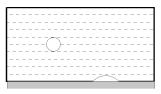 Рисунок 1Они начинают появляться задолго до кипения. При нагревании воды, растворенный в ней газ расширяется и пузырьки увеличиваются. В эти пузырьки испаряется вода. Пузырек, наполненный паром, при достаточно высокой температуре начинает раздуваться.Почему пузырьки  поднимаются вверх?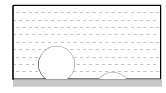 Рисунок 2Достигнув определенных размеров,пузырек отрывается от дна, поднимается к поверхности воды и лопается. При этом пар покидает жидкость. Если вода прогрета недостаточно, то пузырек пара, поднимаясь в холодные слои, схлопывается. Слышен шум.На  воздушный пузырек  на дне сосуда действует подъемная сила:Fпод = Fархимеда - Fтяжести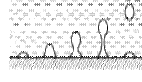 Рисунок 3Кипение происходит не при любой температуре как испарение, а при определенной. Почему при кипении температура жидкости не изменяется?Вся энергия расходуется на интенсивное парообразование. Если к жидкости не подводится энергия, то кипение прекращается. Испаряющаяся жидкость быстро остывает.Температура, при которой жидкость кипит – называется температурой кипения. (Работа с таблицей 5 учебника стр. 45).С ростом давления увеличивается температура кипения жидкости и наоборот. Давление воздуха уменьшается с увеличением высоты. Значит, температура кипения жидкости  с увеличением высоты уменьшается.На самой высокой горе Джомолунгме (Гималаи) на высоте 8848 м вода кипит при температуре 70о С.В кастрюле – скороварке температура кипения – равна 120о С при давлении 200 кПа.Q=L*mЭто количество теплоты характеризует физическая величина, называемая удельной теплотой парообразования. Эта величина обозначается буквой L, ее единица измерения в системе СИ Дж/кг. Удельная теплота парообразования – это физическая величина, показывающая, какое количество теплоты необходимо, чтобы жидкость массой 1кг обратить в пар при температуре кипения. Посмотрим в таблицу на странице 49 учебника. Например, удельная теплота парообразования воды 2,3*106 Дж/кг. Это значит, что для обращения в пар 1кг воды при температуре кипения нужно затратить 2,3*106 Дж энергии. Решим задачуКоличество теплоты, которое выделяет пар любой массы, конденсируясь при температуре кипения, определяется этой же формулой.4. Закрепление.Итак, теперь вы знаете два способа парообразования: испарение и кипение. Работая в парах Заполните таблицы в карточкахУчитель: Попробуем устно вычислить количество теплоты для следующих случаев:Проверка: Для эфира Q = 2*106 Дж, для спирта – 9*106 Дж, для воды – 4,6*106 Дж.Поставьте на карточке оценку5. Подведение итогов урока.Учитель: Откройте дневники и запишите домашнее задание: § 18, 20 упр.10 № 1-4.Найти ответ на вопрос «Можно ли заставить кипеть воду, не нагревая ее?6. Рефлексия.Учитель: Наш урок подходит к концу. Мне бы хотелось знать, с каким настроением вы уходите. У вас на партах есть три цветных стикера, которые отражают следующие настроения: зеленый – мне очень понравился урок, синий – мне было интересно, красный – мне было скучно. Уходя, прикрепите на доску стикер, отражающий ваше настроение.Урок окончен. Спасибо за внимание!7. Литература.А.В. Перышкин. Физика. 8 класс. - Дрофа. – 2008.Е.М. Гутник, Е,В. Рыбакова, Е.В. Шаронина. Методические материалы для учителя. Физика. 8 класс. - М.; ДрофаЛ.А. Горев. Занимательные опыты по физике. – М.; ПросвещениеВопросИспарениеКипениеПарообразование происходит … жидкостиПри какой температуре происходит?Зависит ли от внешнего давления?Как изменяется температура жидкости во время процесса?ВеществоМассаm, кгУдельная теплота парообразования L, Дж/кгКоличество теплотыQ, ДжЭфир5кг0,4*106 Дж/кгСпирт10кг0,9*106 Дж/кгВода2кг2,3*106 Дж/кг